ПРАВИТЕЛЬСТВО РЕСПУБЛИКИ ТЫВА
ПОСТАНОВЛЕНИЕТЫВА РЕСПУБЛИКАНЫӉ ЧАЗАА
ДОКТААЛот 10 января 2023 г. № 5г. КызылО внесении изменений в постановление Правительства Республики Тыва от 11 апреля 2006 г. № 458В соответствии со статьей 15 Конституционного закона Республики Тыва от     31 декабря 2003 г. № 95 ВХ-I «О Правительстве Республики Тыва» ПОСТАНОВЛЯЕТ:Внести в постановление Правительства Республики Тыва от 11 апреля                    2006 г. № 458 «Об учреждении премии Главы – Председателя Правительства Республики Тыва в области науки и техники» следующие изменения:а) в наименовании слова «- Председателя Правительства» исключить;б) в пункте 1 слова «- Председателя Правительства» исключить;в) в пункте 2 слова «- Председателя Правительства» исключить;г) пункт 3 изложить в следующей редакции: «3. Указанные премии предоставляются в пределах объема бюджетных средств, предусмотренных на эти цели законом Республики Тыва о республиканском бюджете Республики Тыва на очередной финансовый год и плановый период.»;д) в пункте 4 слова «- Председателя Правительства» исключить;е) в Положении о премии Главы – Председателя Правительства Республики Тыва в области науки и техники:в наименовании слова «- Председателя Правительства» исключить;в пункте 1 слова «- Председателя Правительства» исключить;в пункте 2 слова «раз в год ко Дню науки (8 февраля)» исключить;в пункте 3 слово «Комиссия» заменить словом «Комиссии», слова «- Председателя Правительства» исключить;пункт 6 изложить в следующей редакции:«6. Объявление о проведении конкурса размещается на официальном сайте Республики Тыва в информационно-телекоммуникационной сети «Интернет» не менее чем за 30 календарных дней до истечения срока подачи заявок.»;пункт 7 признать утратившим силу;в пункте 8 слова «- Председателя Правительства» исключить;в пункте 9 слова «- Председателем Правительства» исключить;в пункте 10 слова «Министерством образования и науки Республики Тыва» заменить словами «Агентством по науке Республики Тыва», слова «Министерством образования, науки и молодежной политики Республики Тыва» заменить словами «Агентством по науке Республики Тыва»;в пункте 12 слова «- Председателя Правительства» исключить.2. Настоящее постановление вступает в силу со дня его официального опубликования.3. Разместить настоящее постановление на «Официальном интернет-портале правовой информации» (www.pravo.gov.ru) и официальном сайте Республики Тыва в информационно-телекоммуникационной сети «Интернет».Глава Республики Тыва								             В. Ховалыг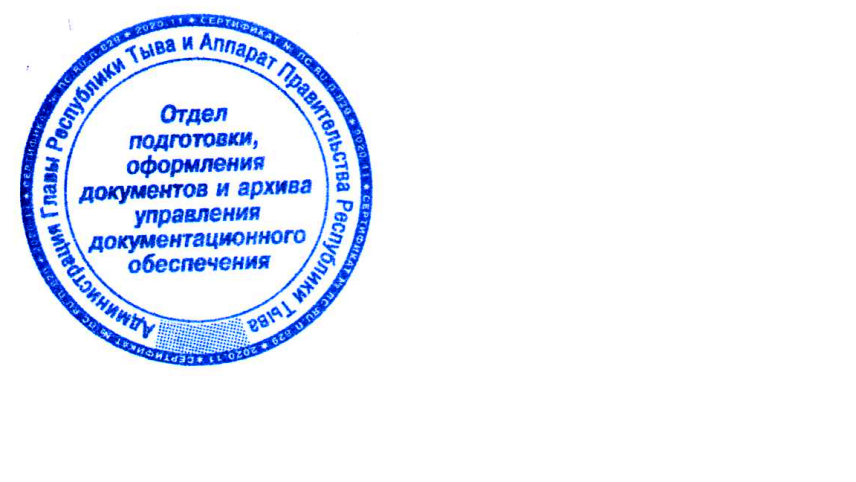 